У  К  Р А  Ї  Н  А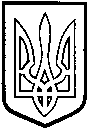 ТОМАШПІЛЬСЬКА РАЙОННА РАДАВ І Н Н И Ц Ь К О Ї  О Б Л А С Т ІРІШЕННЯ №205від 26 січня 2017 року					                13 сесія 7 скликанняПро додаткове введення штатної одиниці в Томашпільській районній дитячо-юнацькій спортивній школіВідповідно до пункту 20 частини 1 статті 43, пункту 4 статті 60 Закону України «Про місцеве самоврядування в Україні», рішення 28 сесії районної ради 5 скликання №284 від 28 квітня 2009 року «Про управління об’єктами спільної комунальної власності територіальних громад району», враховуючи клопотання відділу сім’ї, молоді та спорту райдержадміністрації, дирекції  Томашпільської районної дитячо-юнацької спортивної школи, за погодженням з постійними комісіями районної ради з питань регулювання комунальної власності, комплексного розвитку та благоустрою населених пунктів, охорони довкілля, будівництва і приватизації та з питань бюджету, роботи промисловості, транспорту, зв’язку, енергозбереження, розвитку малого і середнього підприємництва, регуляторної політики, районна рада ВИРІШИЛА:	1. Дозволити Томашпільській районній дитячо-юнацькій спортивній школі додатково ввести 1 штатну одиницю робітника із комплексного обслуговування й ремонту будинків.	2. Томашпільській районній дитячо-юнацькій спортивній школі (Жовтан О.М.) внести зміни у штатний розпис, здійснювати утримання вказаної штатної посади в межах кошторису затвердженого на фінансування закладу.	3. Контроль за виконанням даного рішення покласти на постійні комісії районної ради з питань  регулювання комунальної власності, комплексного розвитку та благоустрою населених пунктів, охорони довкілля, будівництва і приватизації (Гаврилюк В.А.) та з питань бюджету, роботи промисловості, транспорту, зв’язку, енергозбереження, розвитку малого і середнього підприємництва, регуляторної політики (Кісь С.М.).Голова районної ради					Д.Коритчук